Ms. Lake and Pale KaleWord ListGame:Rewrite the letters in the right order. plea                                    ___ ___ ___ ___leak                                    ___ ___ ___ ___    kela                                    ___ ___ ___ ___cmae                                    ___ ___ ___ ___pace                                     ___ ___ ___ ___beak                                   ___ ___ ___ ___ckea                                   ___ ___ ___ ___shepa                                 ___ ___ ___ ___ ___lamef                                  ___ ___ ___ ___ ___mane                                 ___ ___ ___ ___seam                                  ___ ___ ___ ___deat                                   ___ ___ ___ __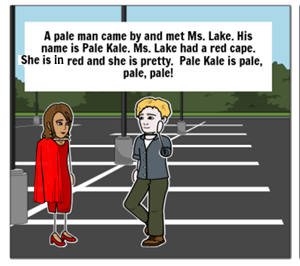 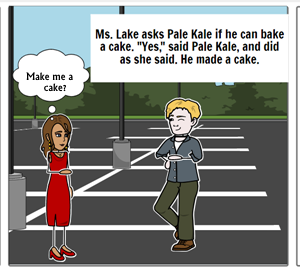 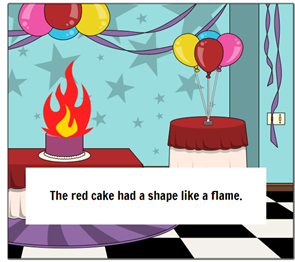 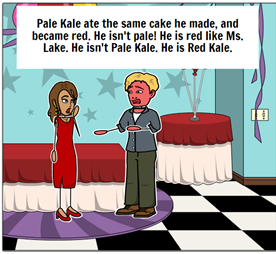 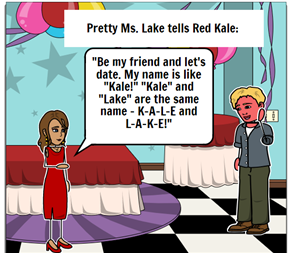 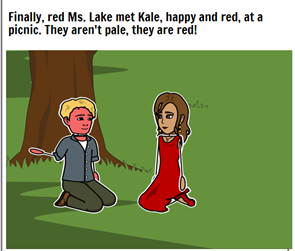 1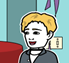 pale2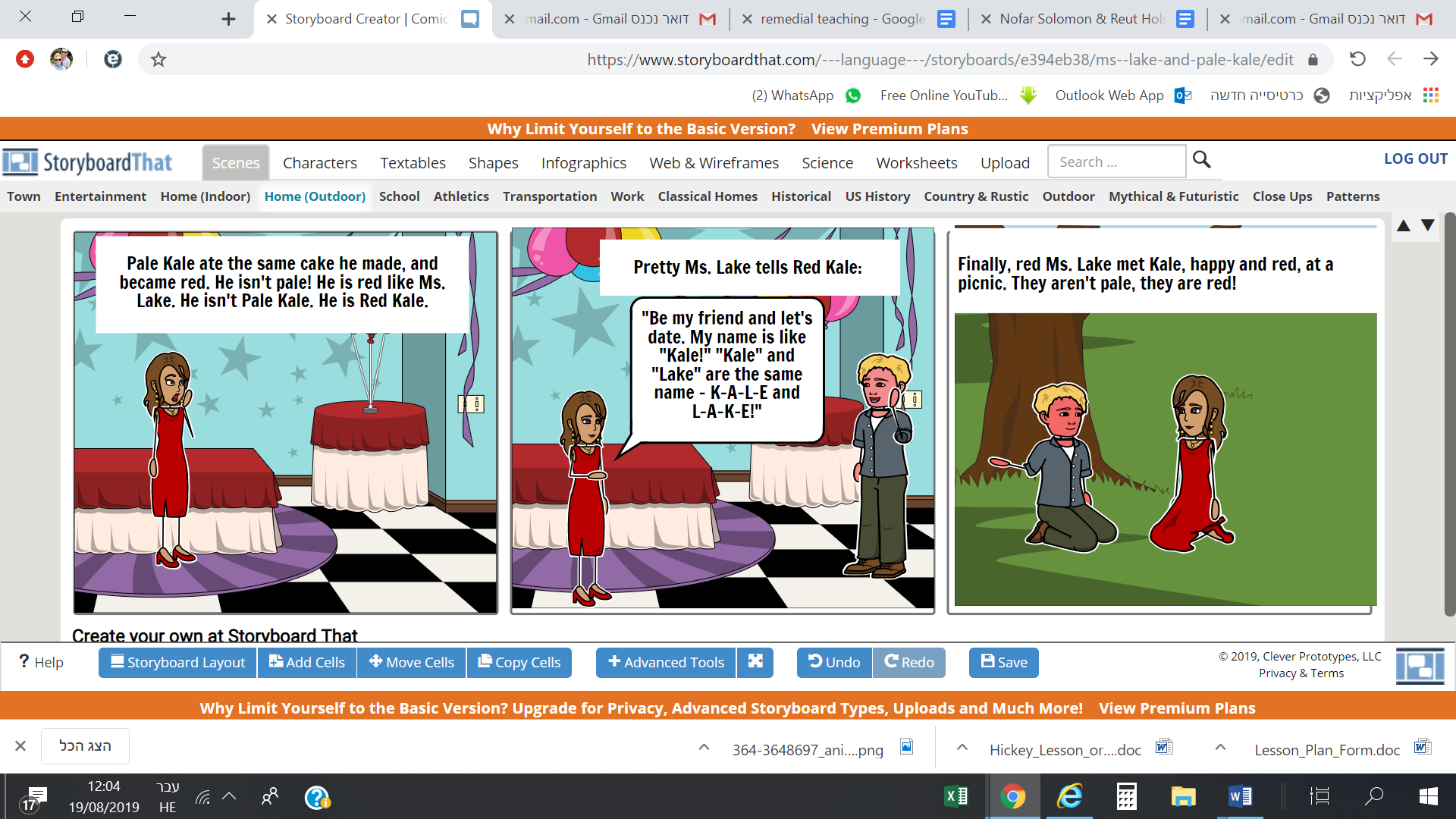 Kale3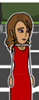 Ms. Lake4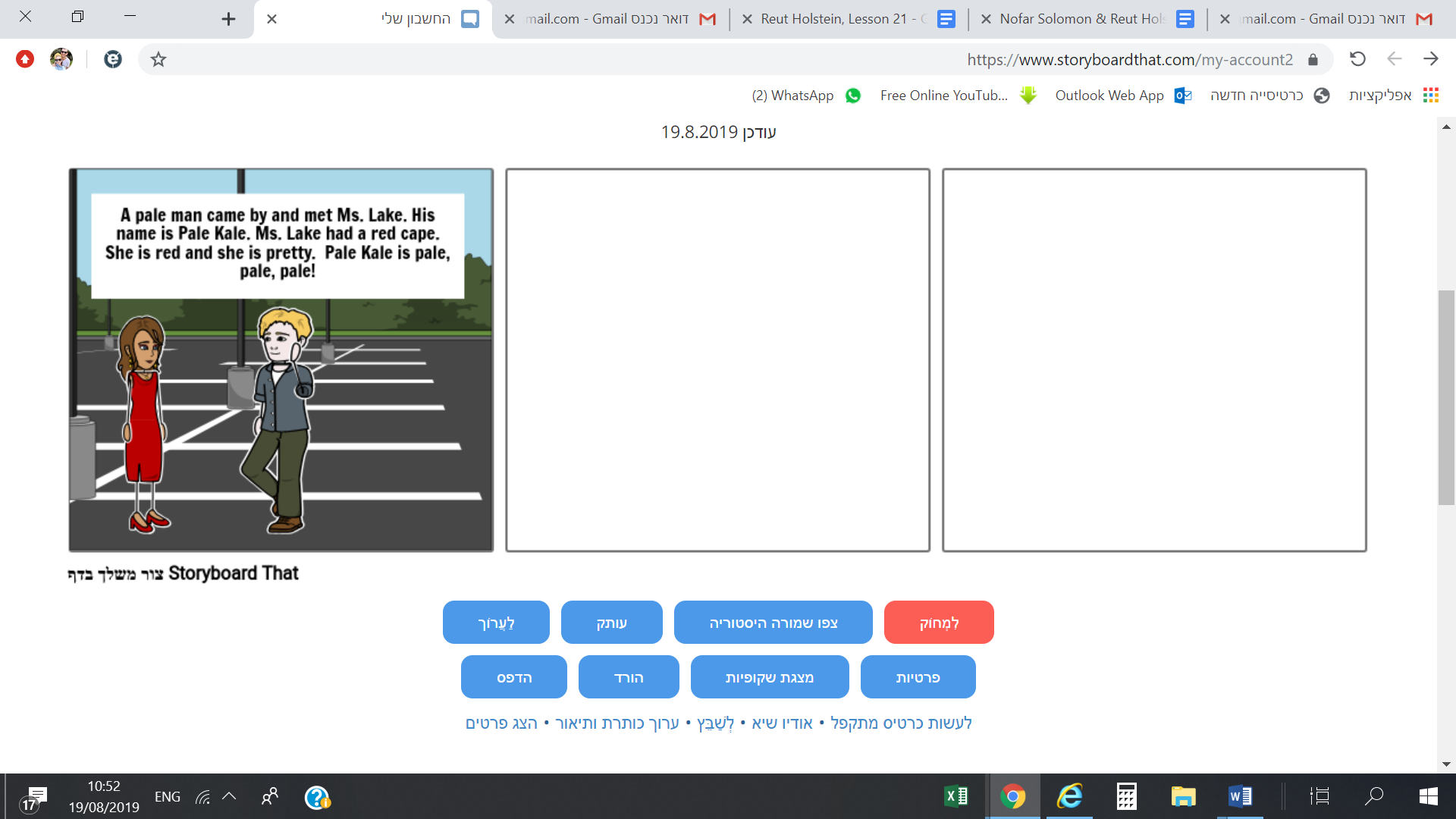 came5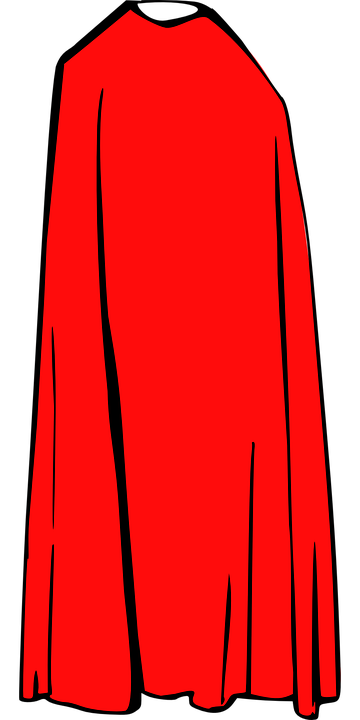 cape6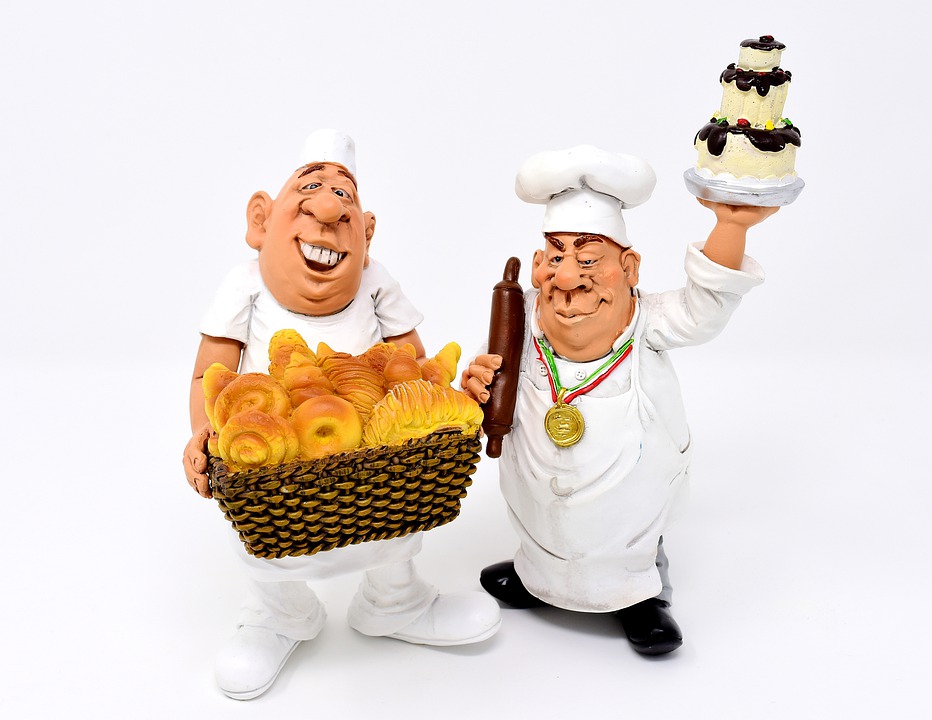 bake7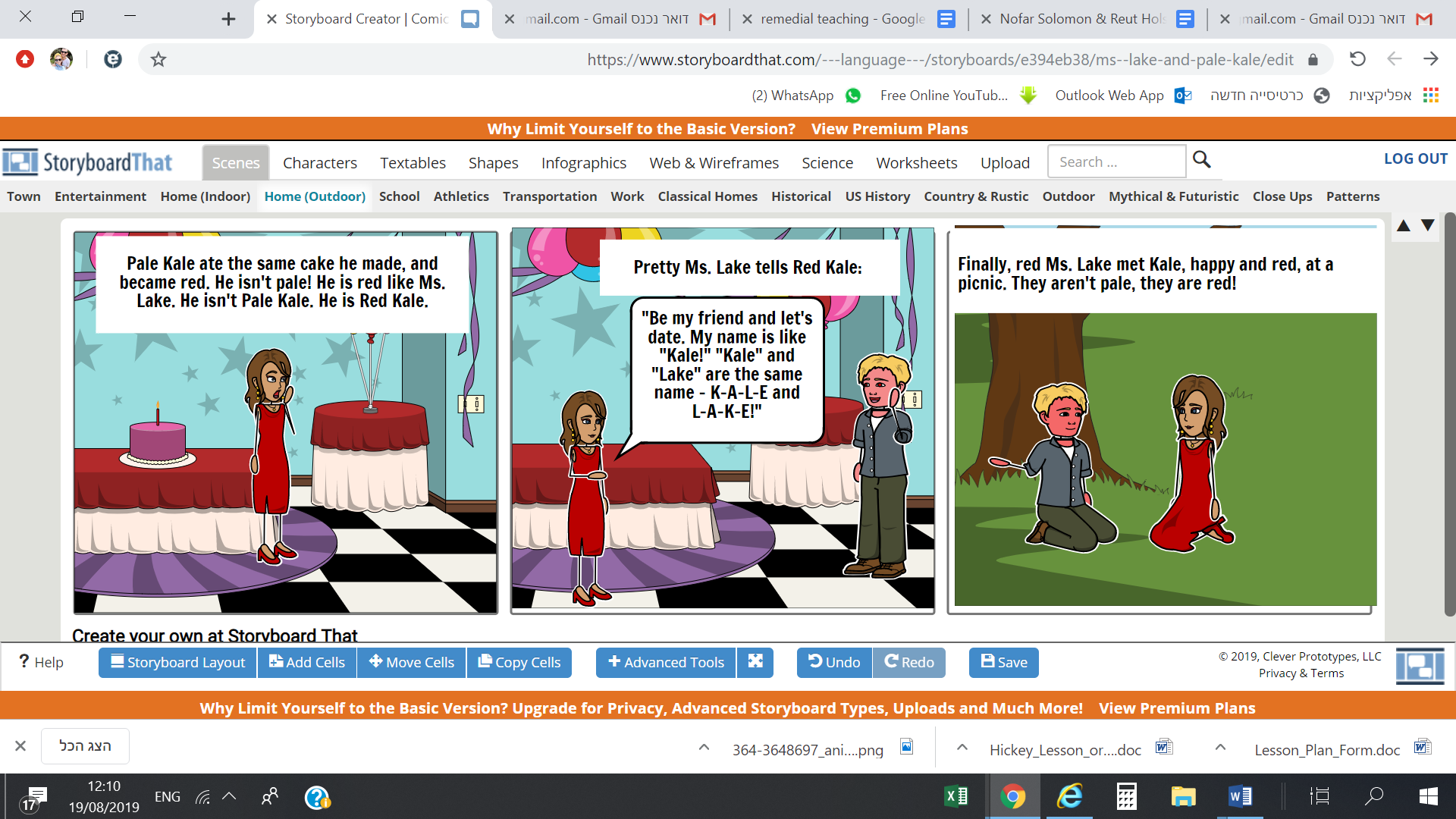 cake8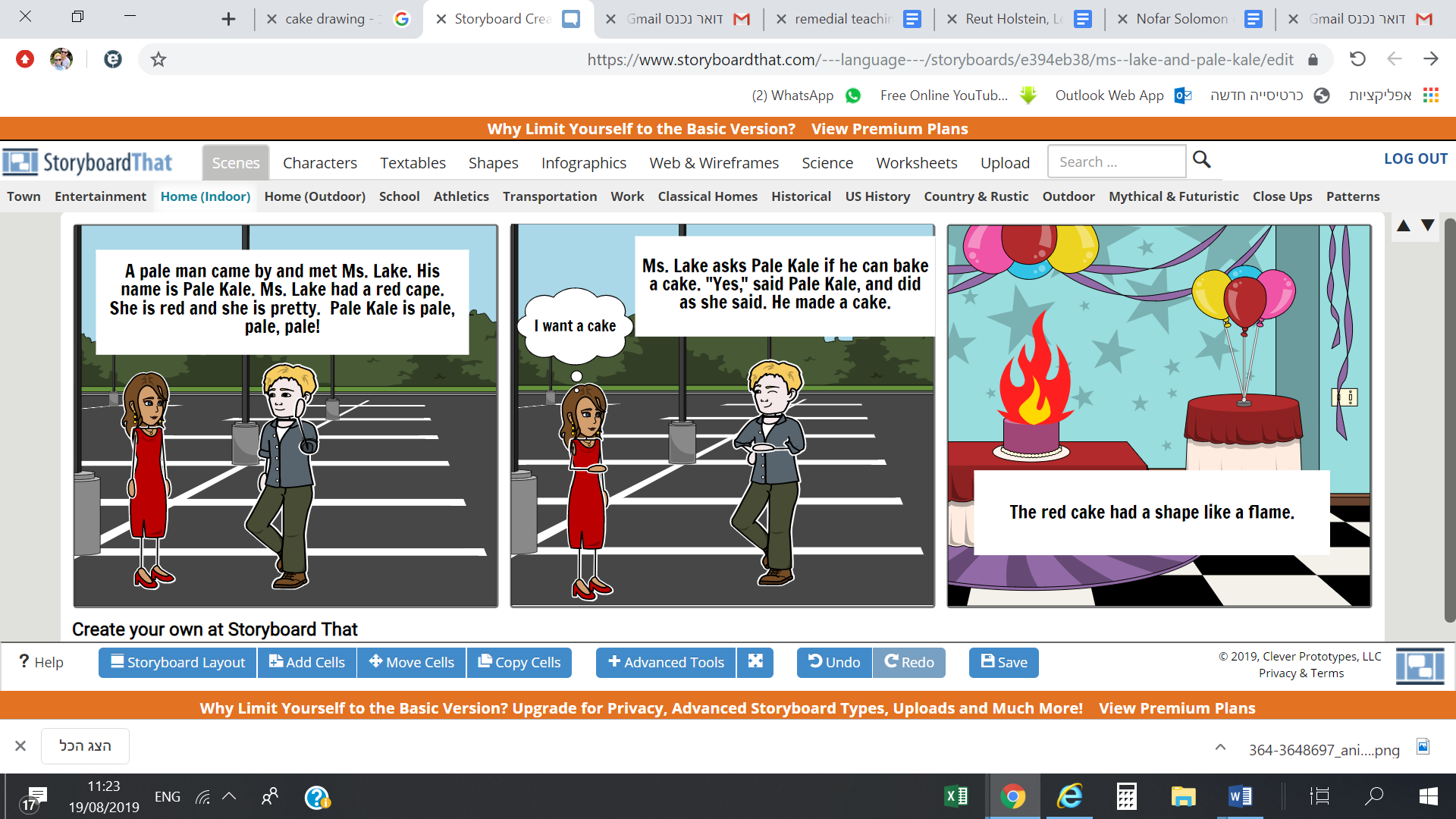 flame9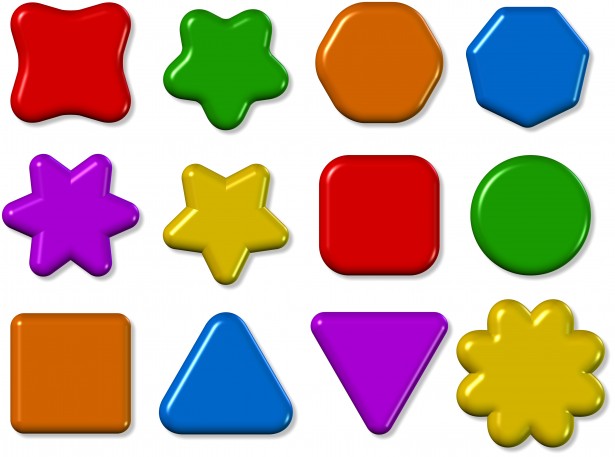  shape 10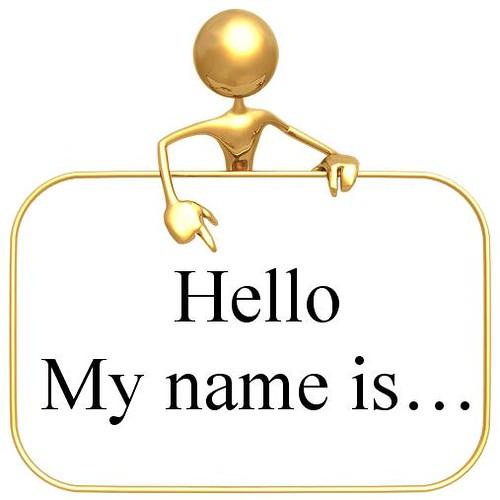 name11same12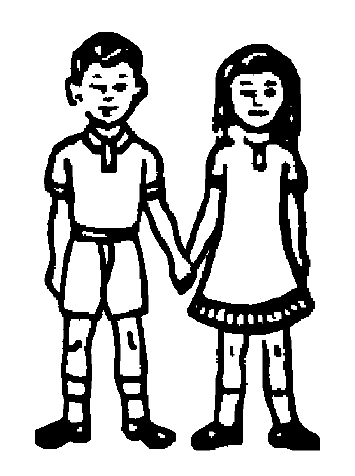 date